Intent, Implementation and Impact in History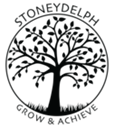 IntentImplementationImpactWe aim to deliver the history curriculum via our cross-curricular themed projects. Our aim is to inspire pupils’ curiosity by provoking thoughts and questions about the past and gain an increasingly mature and historical perspective on their world.Pupils will explore how people’s lives have been shaped by the past, looking at how ideas and events that have changed and influenced Britain over time. Pupils will explore significant aspects of history of the wider world and the legacy they have left us of achievements and follies that shapes the world today.As their understanding develops they will be able to understand the interaction between physical and human processes and the formation and use of landscapes.The gain of knowledge and skills will support their understanding of how As each project has a subject driver, history at Stoneydelph will be mainly taught during the history driven projects. This will enable pupils to achieve depth in their learning. Teachers have identified the key historical concepts and methods / skills of each blocked project and consideration has been given to ensure progression across local, British, world and ancient history across the school. Historical concepts will include:Continuity and change;Cause and consequence;Similarity, difference and significance;Making connections and contrasts;Analyse trends;Demonstrate understanding through framing questions, analyses and written narrativeGeographical skills taught will include:Collection, analysis and communication of data;Interpretation of a range of sources of geographical information including maps, diagrams, globes, aerial photographs and GIS;Communication of geographical information in a variety of ways including maps, numerical and quantitative skills, written;Appropriate use of geographical language.Pupils will always be encouraged to consider previous learning as part of their understanding of the topic being taught.Opportunities for geography skills to be taught during different subject driven projects have also been identified to ensure the knowledge and skills are revisited.With a carefully mapped curriculum and by identifying learning opportunities to use the key skills used in geography, we strive to create a supportive and collaborative ethos for learning by providing investigative and enquiry-based learning opportunities. Emphasis is placed on opportunities to help pupils to deepen their understanding of the interaction between physical and human processes and how this affects landscapes and environments.If pupils demonstrate an understanding of the curriculum taught, they are deemed to be making good or better progress. 